Круглый стол «Реализация реформы ТКО в районах Крайнего севера»12 сентября 2022 года в Общественной палате Российской Федерации состоялся круглый стол «Реализация реформы ТКО в районах Крайнего севера».Организаторы мероприятия: Комиссия Общественной палаты Российской Федерации по экологии и охране окружающей среды (Е.А. Шаройкина) совместно с Координационным советом при Общественной палате Российской Федерации по экологическому благополучию, Комитетом Государственной Думы РФ по экологии, природным ресурсам и охране окружающей среды и Ленским клубом.Модератор: Шаройкина Е.А. – Председатель Комиссии Общественной палаты Российской Федерации по экологии и охране окружающей среды.Цель круглого стола: обсудить проблемы и вызовы и выработать подходы, механизмы и рекомендации для повышения эффективности реализации реформы в сфере ТКО в районах Крайнего Севера.Обоснование проведения мероприятия: Большие расстояния и вечная мерзлота заставляют искать новые механизмы реализации реформы в сфере обращения с твердыми коммунальными отходами. Использование пиролиза, строительство полигонов и экотехнопарков замкнутого цикла, развитие переработки? Какой путь эффективен? Какие решения необходимо принять власти?Мероприятие проведено в преддверии парламентских слушаний в Государственной Думе РФ «О ходе реализации реформы в области обращения с отходами производства и потребления: от достижения целевых показателей до создания экономики замкнутого цикла», которые состоятся 28 сентября 2022.Решение обозначенных проблем требует:внедрения технологии сбора и вторичной переработки отходов (в т.ч. накопленного экологического ущерба) с учетом климатических условий и логистических вызовов;внедрения новых технологий, в том числе для продолжения очистки территории полуостровов (островов), прибрежных зон и акваторий арктических морей от антропогенных загрязнений;проведения научных исследований по оценке номенклатуры и количественных характеристик негативных воздействий на окружающую среду на всей территории Арктики;проведения прогнозных оценок типов и количества образующихся опасных отходов, выбросов вредных веществ.Одна из важных задач – это обеспечение соблюдения приоритетных направления госполитики в области обращения с отходами (повторного использования, сокращения и предотвращения образования отходов) и вовлечение в этот процесс населения, в т.ч. кочевых народов Севера через информационно-просветительскую работу.Также высока актуальность проблемы очистки от металлосодержащих отходов Арктического побережья России и большинства островов Арктической зоны РФ. Эти отходы образованы остатками проржавевших судов и механизмов, машин, контейнеров, двухсотлитровых бочек и цистерн из-под нефтепродуктов.В ходе круглого стола специалисты обменялись опытом, обсудили основные проблемы, выработали рекомендации и возможные подходы и решения.В работе круглого стола приняли участие:Депутаты комитета Государственной Думы РФ по экологии, природным ресурсам и охране окружающей среды, Министры природных ресурсов и экологии всех регионов Арктической зоны РФ: Республика Саха (Якутия), Мурманская область, Архангельская область, Ямало-Ненецкий автономный округ, Красноярский край, Республика Карелия, Республика Коми, Чукотский автономный округ, специалисты Агентства развития Норильска, Фонда рационального природопользования, АНО «Зеленая цивилизация», член Координационного совета по экологическому благополучию при ОП РФ, сотрудники МГУ имени М.В. Ломоносова, ВАВТ Минэкономразвития России.По итогам заседания будут подготовлены рекомендации к парламентским слушаниям.В работе круглого стола принял участие Шевчук А., зам. Председателя СОПС ВАВТ Минэкономразвития России, академик РЭА.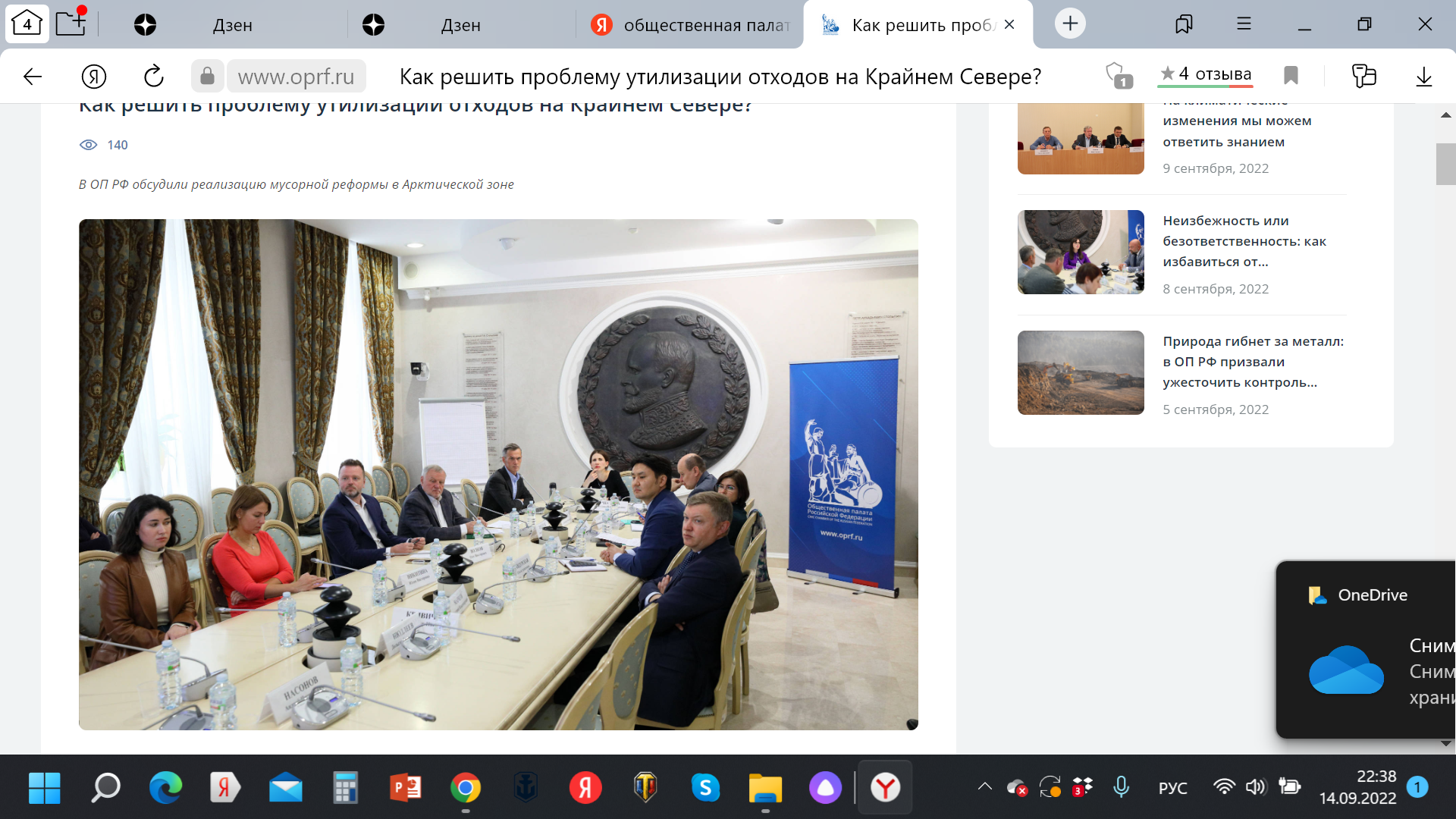 Участники круглого стола.